Slot Reel DesignLInk: https://docs.google.com/document/d/1g3gRfZ9eHyUUzFHqDlLqZCaUm_qizc8T6N6OT2XDKoY/edit?usp=sharingReel 1Reel 2Reel 3Reel 4Reel 5Payout MatrixShow your Payout Matrix here.  Show all of the winning combinations and what you will pay for them.  Add or remove rows as needed.Return CalculationsShow all of your calculations for the returns.  Add them all up to show the Payout Rate of your system.  Clearly mark your progressive and bonus game calculations.Calculations 1Calculations 2Calculations 3Calculations 4Calculations 5Progressive SystemThe progressive system for this machine is a dual static system that also the Bonus Game. As shown above the Critters side of player has a 2 dollar cost while the Trinkets have a 3 dollar cost. Notice the payout percentage is different for these two categories vs. the payout amount. This is how the two sides work. Players on the 2 dollar cost that get payouts 6 - 10 only build up the progressive pot displayed above the Trinket side display. Players on the 3 dollar cost that get payouts 1 - 5 only build up the progressive pot displayed above the Critter side display. This is to entice players to play that side of the payout where as they automatically get the payout for the side they are playing Critter or Trinket. The progressive system will take the following to add to the pot.To win the progressive the player must play that side of the Critters or Trinkets where the payout is the normal winning plus the progressive pot total. SymbolsFrequency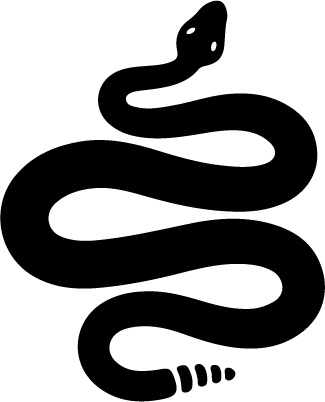 5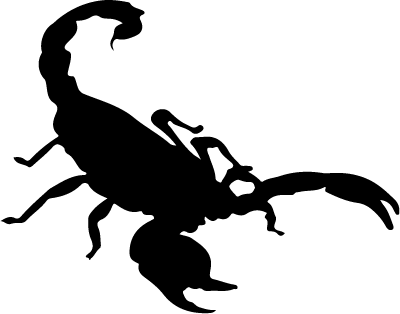 4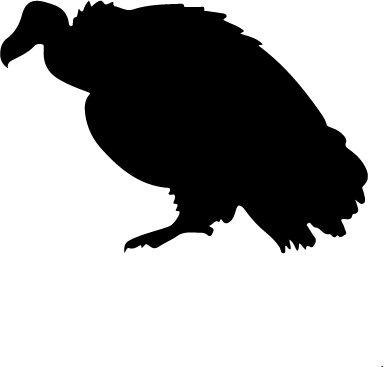 3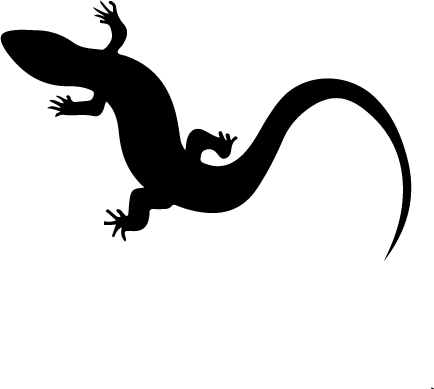 2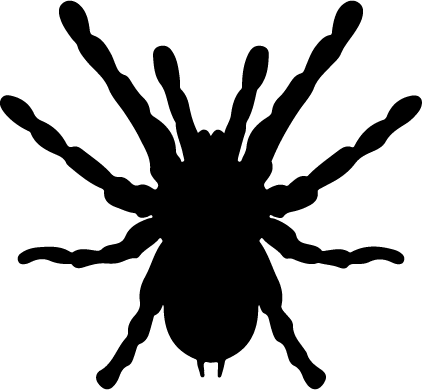 1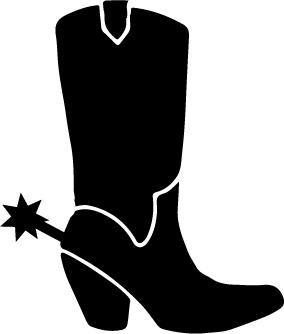 4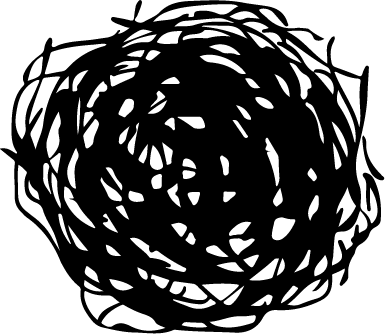 2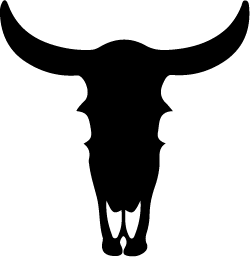 2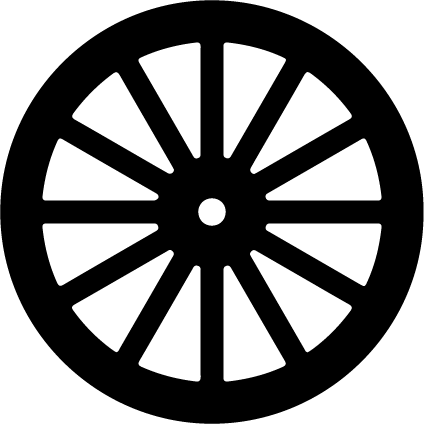 1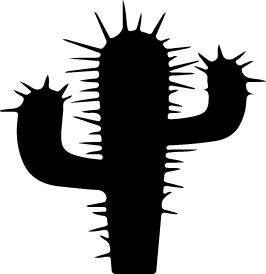 1SymbolsFrequency3215414221SymbolsFrequency1111155334SymbolsFrequency4512311422SymbolsFrequency1234521142Winning CombinationPayout2510050501005005002002001000Chance to Hit REEL 1Chance to HitREEL 2Chance to HitREEL 3Chance to HitREEL 4Chance to HitREEL 5Payout 15/25 = 0.22/25 =0.081/25 = 0.042/25 =0.085/25 = 0.2Payout 21/25 = 0.043/25 = 0.121/25 = 0.041/25 = 0.044/25 = 0.16Payout 32/25 =0.084/25 = 0.161/25 = 0.045/25 = 0.23/25 = 0.12Payout 43/25 = 0.125/25 = 0.21/25 = 0.044/25 = 0.162/25 =0.08Payout 54/25 = 0.161/25 = 0.041/25 = 0.043/25 = 0.121/25 = 0.04Payout 64/25 = 0.161/25 = 0.045/25 = 0.21/25 = 0.042/25 =0.08Payout 72/25 =0.084/25 = 0.165/25 = 0.21/25 = 0.041/25 = 0.04Payout 82/25 =0.082/25 =0.083/25 = 0.124/25 = 0.161/25 = 0.04Payout 91/25 = 0.042/25 =0.083/25 = 0.122/25 =0.084/25 = 0.16Payout 101/25 = 0.041/25 = 0.044/25 = 0.162/25 =0.082/25 =0.08Chance to Hit CalcPayout 1(.2) * (.08) * (.04) * (.08) * (.2) = 0.00001024Payout 2(.04) * (.12) * (.04) * (.04) * (.16) = 0.0000012288Payout 3(.08) * (.16) * (.04) * (.2) * (.12) = 0.000012288Payout 4(.12) * (.2) * (.04) * (.16) * (.08) = 0.000012288Payout 5(.16) * (.04) * (.04) * (.12) * (.04) = 0.0000012288Payout 6(.16) * (.04) * (.2) * (.04) * (.08) = 0.000004096Payout 7(.08) * (.016) * (.2) * (.04) * (.04) = 0.000004096Payout 8(.08) * (.08) * (.12) * (.16) * (.04) = 0.0000049152Payout 9(.04) * (.08) * (.12) * (.08) * (.16) = 0.0000049152Payout 10(.04) * (.04) * (.16) * (.08) * (.08) = 0.0000016384Unmodified Payout Payout 11 *  0.00001024 = 0.00001024Payout 21 * 0.0000012288 = 0.0000012288Payout 31 * 0.000012288 = 0.000012288Payout 41 * 0.000012288 = 0.000012288Payout 51 * 0.0000012288 = 0.0000012288Payout 61 * 0.000004096 = 0.000004096Payout 71 * 0.000004096 = 0.000004096Payout 81 * 0.0000049152 = 0.0000049152Payout 91 * 0.0000049152 = 0.0000049152Payout 101 * 0.0000016384 = 0.0000016384Show PayoutPayout 12 * 0.00001024 * 0.95 = 0.000019456Payout 22 * 0.0000012288 * 0.95 = 0.00000233472Payout 32 * 0.000012288 * 0.95 = 0.000023332Payout 42 * 0.000012288 * 0.95 = 0.0000233472Payout 52 * 0.0000012288 * 0.95 = 0.00000233472Payout 63 * 0.000004096 * 0.85 = 0.0000104448Payout 73 * 0.000004096 * 0.85 = 0.0000104448Payout 83 * 0.0000049152 * 0.85 = 0.00001253376Payout 93 * 0.0000049152 * 0.85 = 0.00001253376Payout 103 * 0.0000016384 * 0.85 = 0.00000417792SymbolsCostPayout %PAYOUTUnmodified PAYOUTChance to HITPayout 120.950.000010240.000020480.000019456Payout 220.950.0000122880.00000245760.00000233472Payout 320.950.0000122880.000024560.000023332Payout 420.950.0000122880.0000245760.0000233472Payout 520.950.00000122880.0000122880.00000233472Payout 630.850.0000040960.0000122880.0000104448Payout 730.850.0000040960.0000122880.0000104448Payout 830.850.00000491520.00001474560.00001253376Payout 930.850.00000491520.00001474560.00001253376Payout 1030.850.00000163840.00000491520.00000417792Winning  divided by cost divided by Payout % New Payout to be displayedPayout 1100 / 2 / .9552.631578947368421052631578947368Payout 250 / 2 / .9526.315789473684210526315789473684Payout 350 / 2 / .9526.315789473684210526315789473684Payout 4100 / 2 / .9552.631578947368421052631578947368Payout 5500 / 2 / .95263.15789473684210526315789473684Payout 6500 / 3 / .85196.0784313725490196078431372549Payout 7200 / 3 / .8578.431372549019607843137254901961Payout 8200 / 3 / .8578.431372549019607843137254901961Payout 9500 / 3 / .85196.0784313725490196078431372549Payout 101000 / 3 / .85392.1568627450980392156862745098